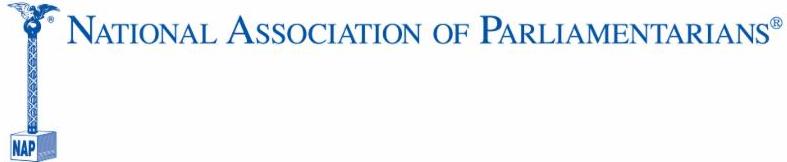 Registered Parliamentarian Continuing Education Unit Certification FormName:	_________________________________________________________________________________________Current Six-Year Reporting Period: 01/01/20____ to 12/31/20____Instructions:	Email-only this form to hq@nap2.org and cocrenewals@nap2.org. Retain this document and any other documentation in your records. CERTIFICATION: I attest that I have completed all the continuing education activities that have been recorded in the member portal in my profile under the Certifications tab.  I understand that this report is subject to audit by the NAP Commission on Credentialing and that the committee may disallow activities, which, in its judgment, are not supported. Signature________________________________________________________	Date____________________